My FamilyPart VI - the Uriah Holliman FamilybyCecil R. Rhodes, 1986 caIndexHastings, Mary Lucas - 3Holliman, Cleon Carlisle and children- 10, 11Holliman, J. Isaiah - 9Holliman, James Franklin - 7, 8 with children, 12Holliman, Leon O'Lenthus and children - 11Holliman, Uriah - 2, 4, 5Holliman, William Baily and children - 9Lucas, Charles Daniel - 2, 3Lucas, Mary 'Polly' Holliman - 2, 3, 4, 5 with childrenPlyler, Elizabeth - 2 Rainwater, Elizabeth Lucas Holliman - 3Stewart, Rebecca Utley Holliman - 8 with children, 12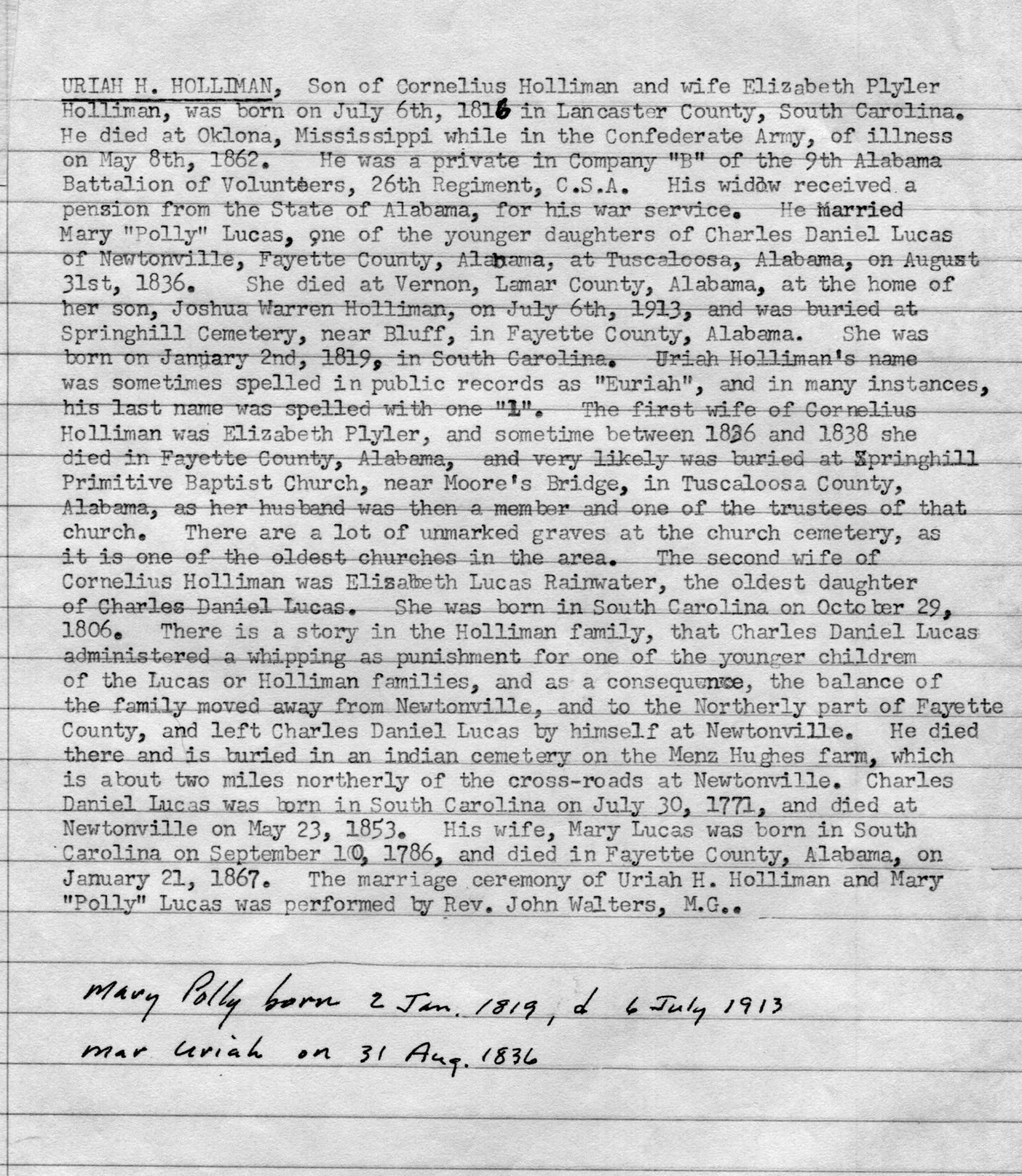 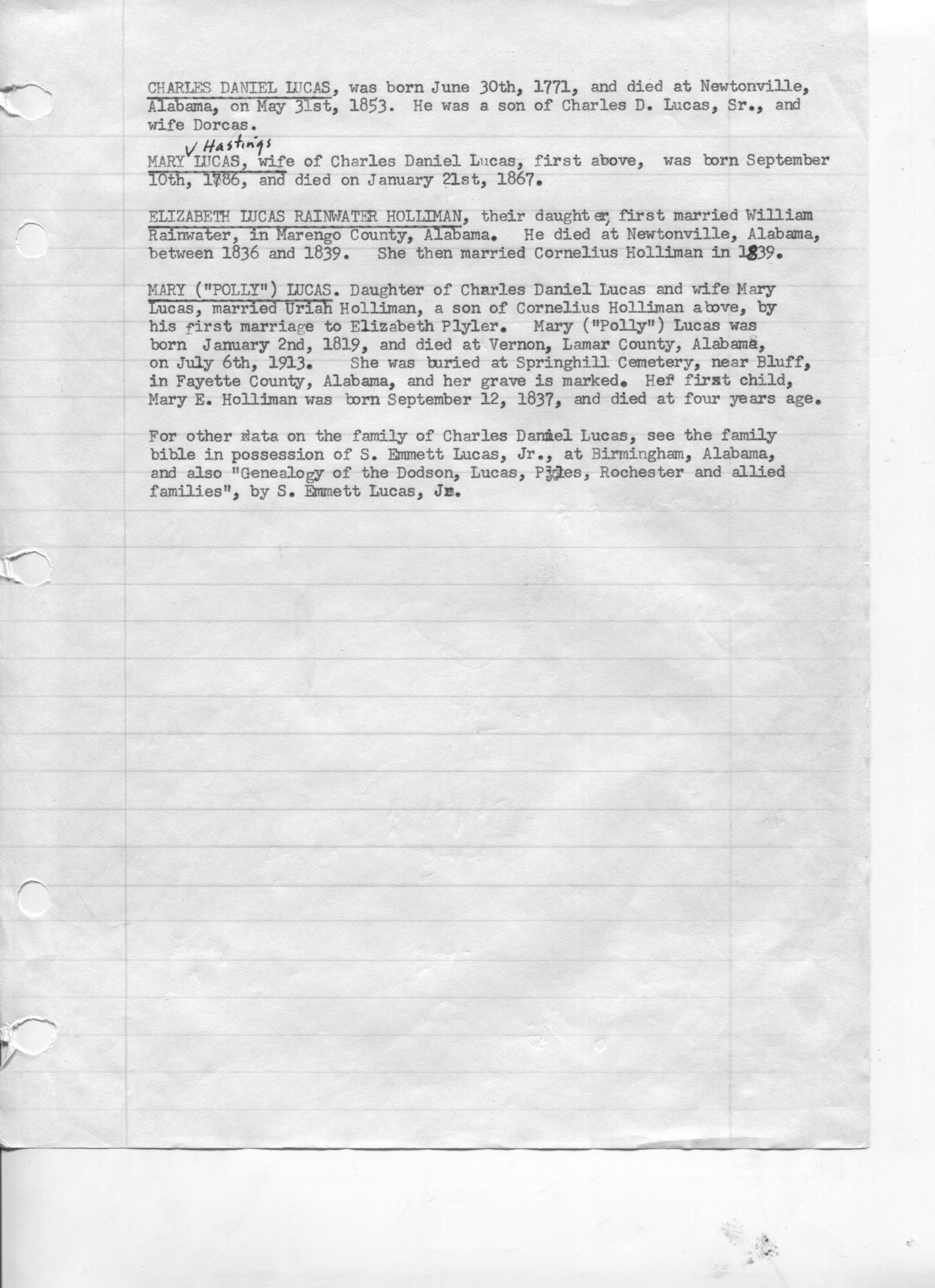 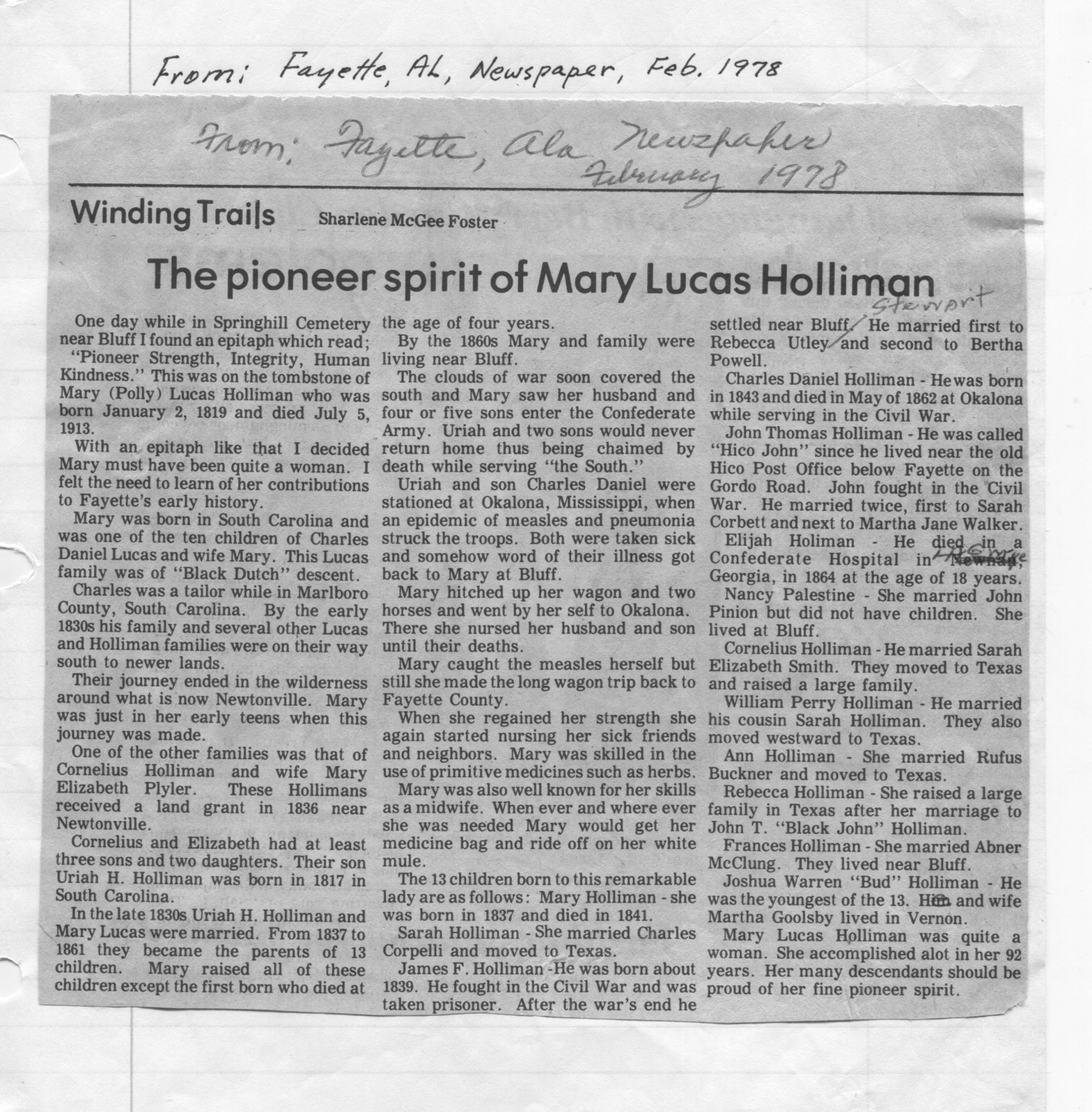 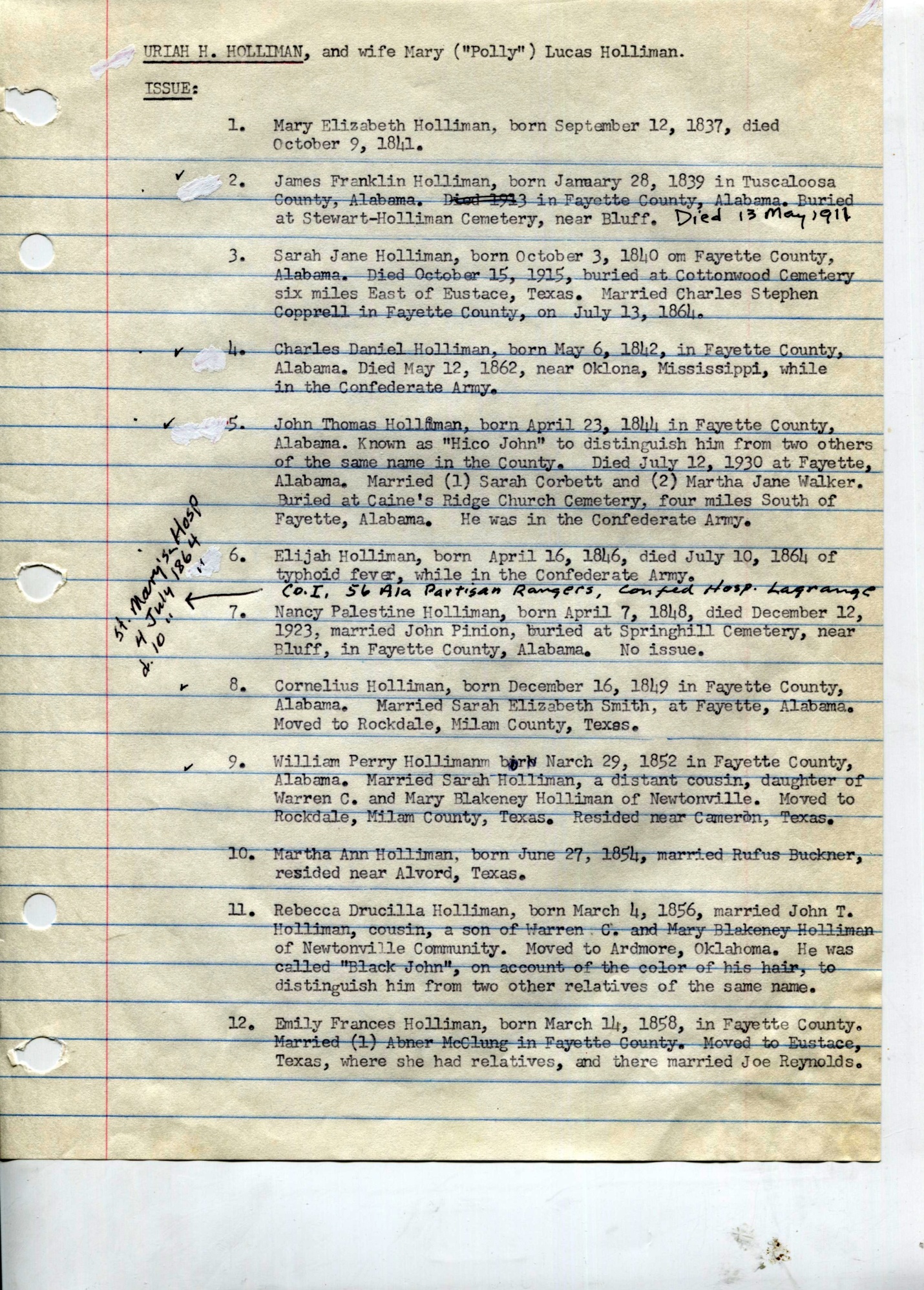 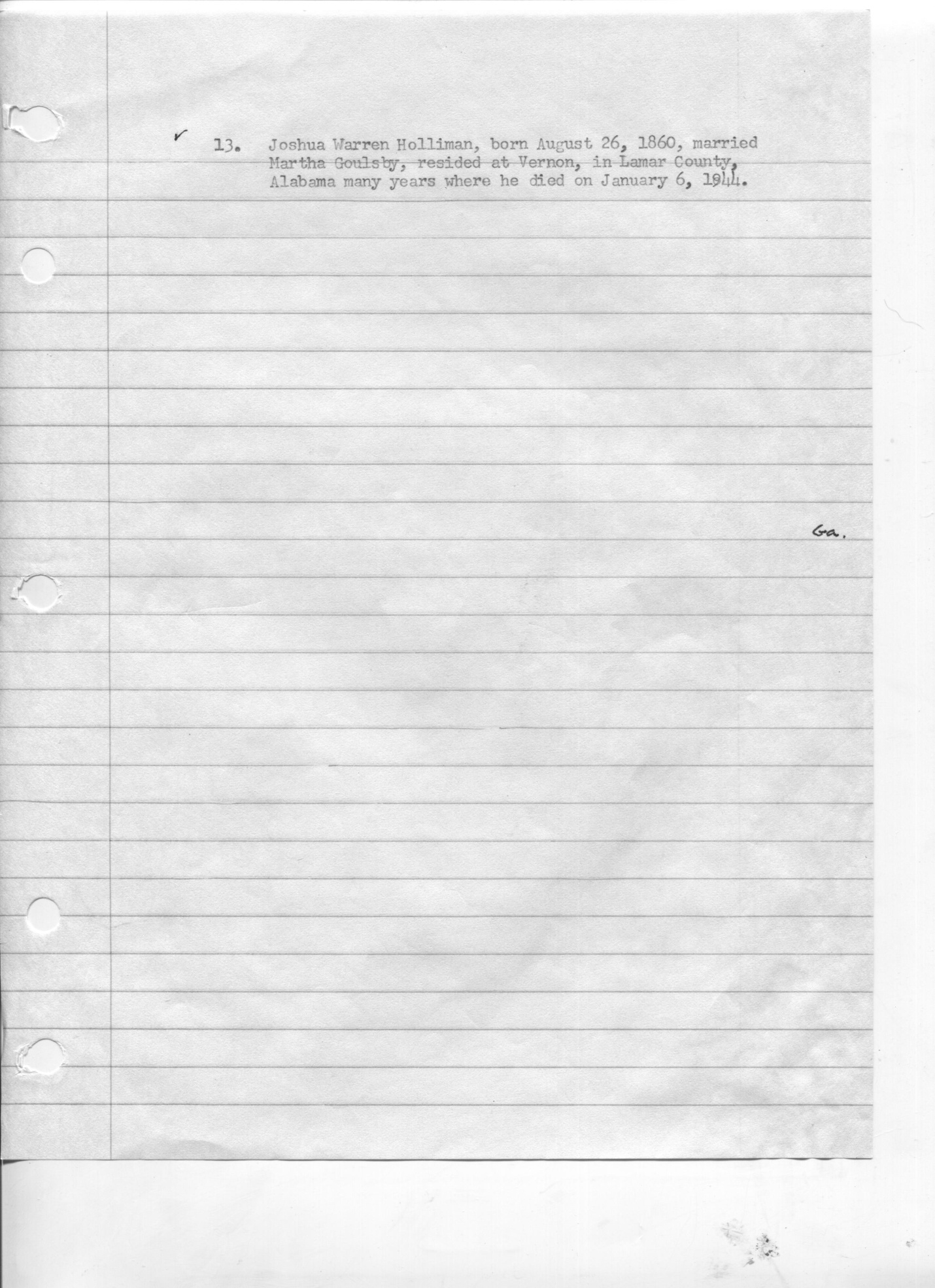 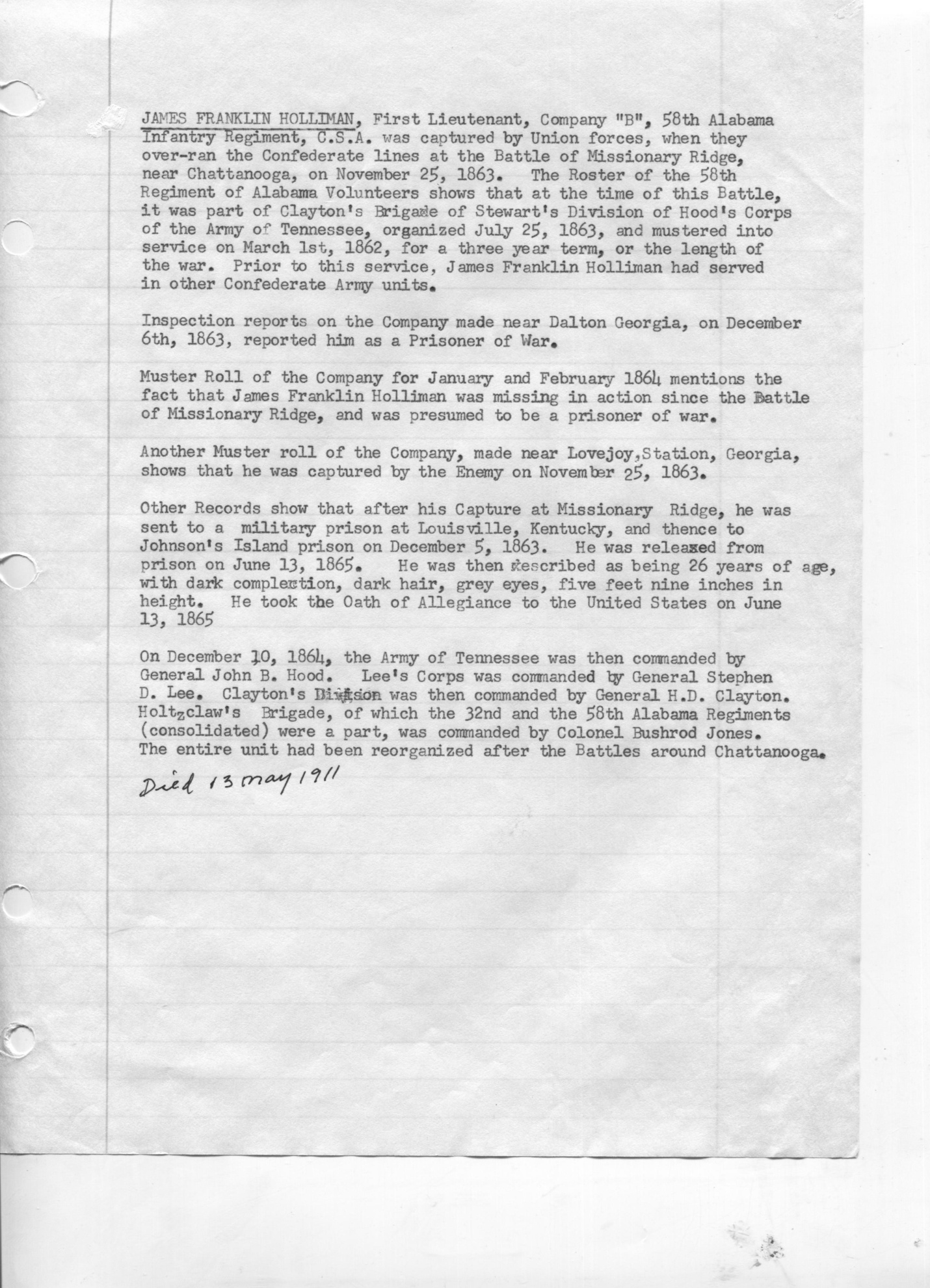 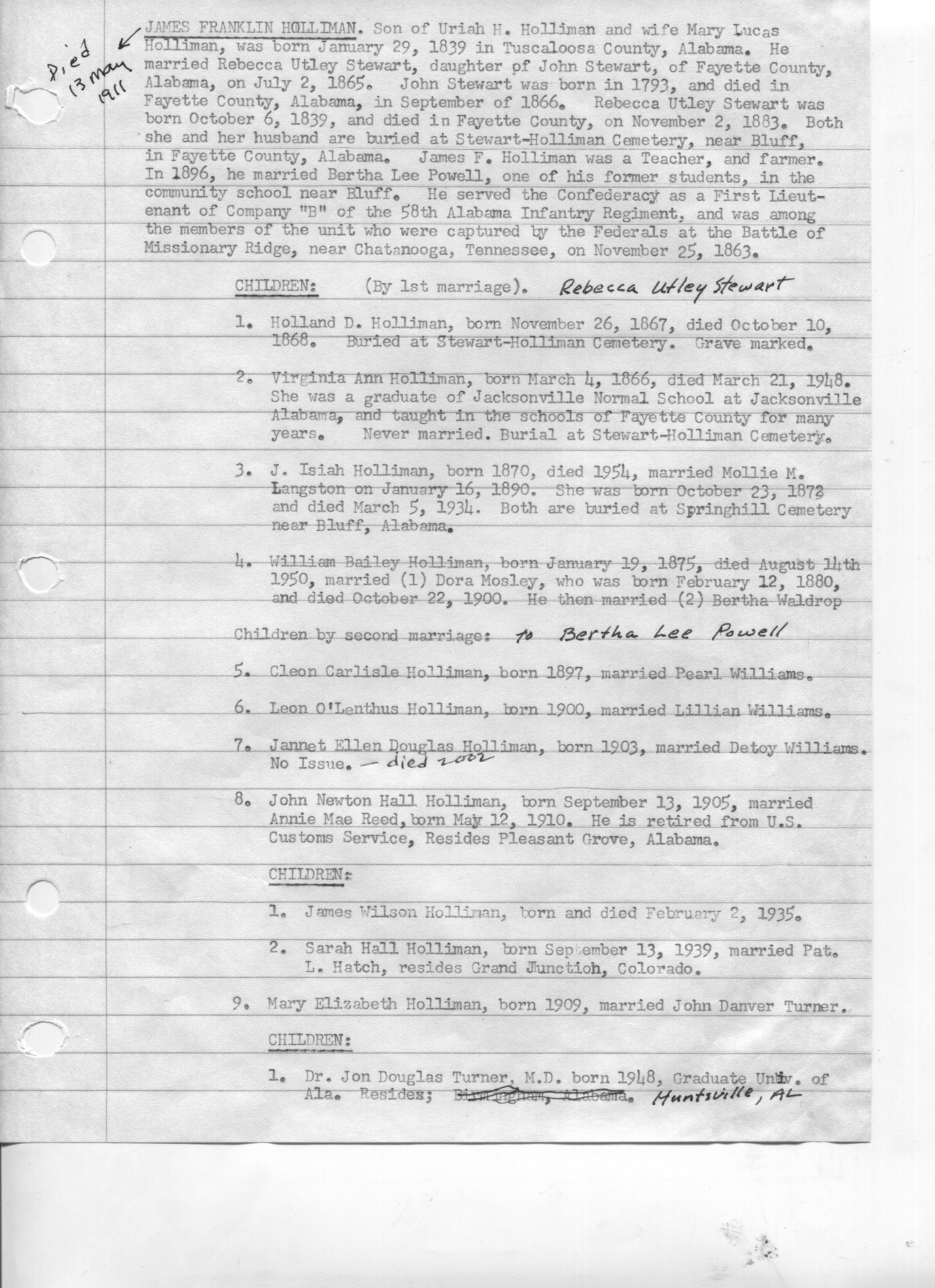 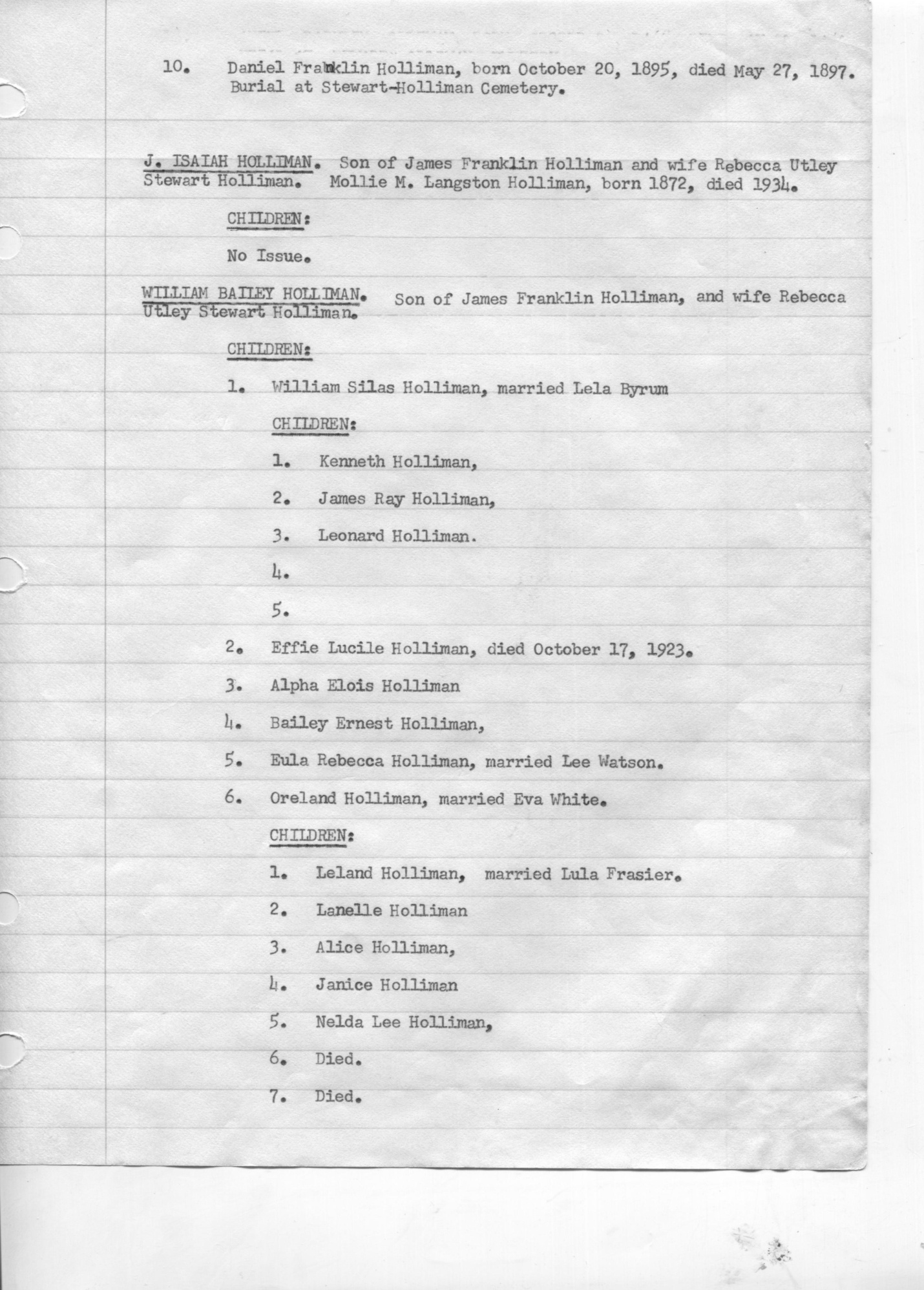 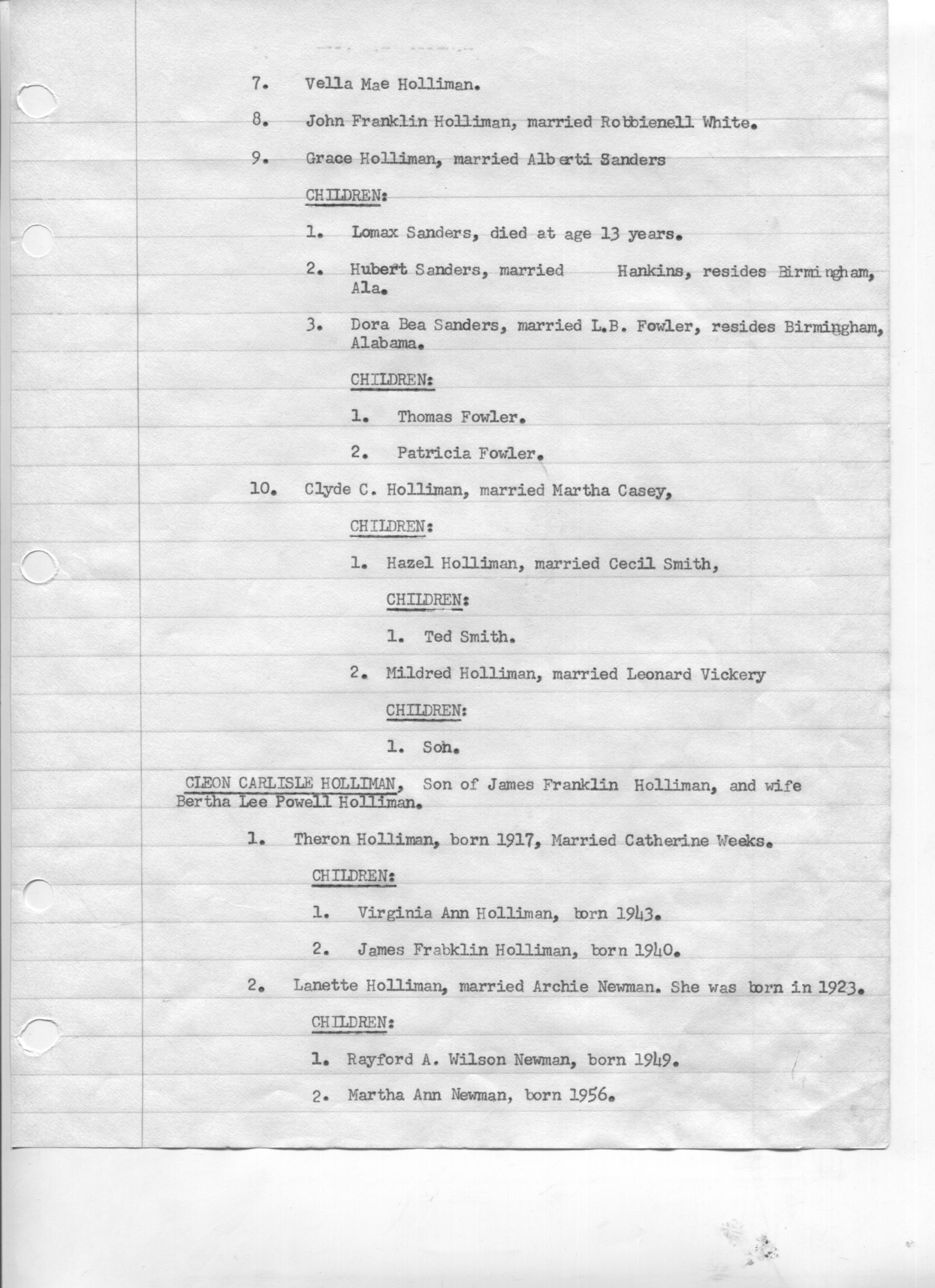 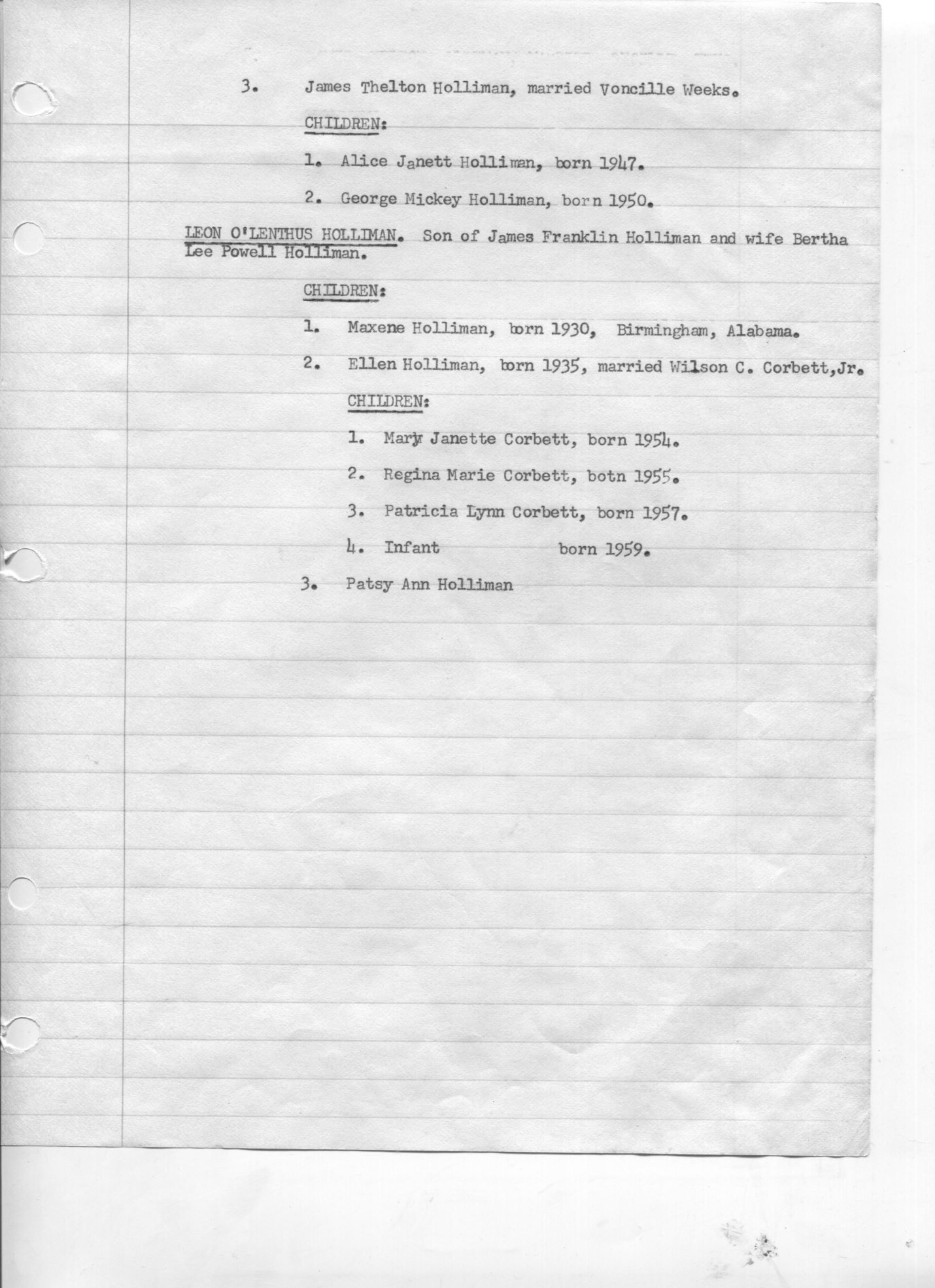 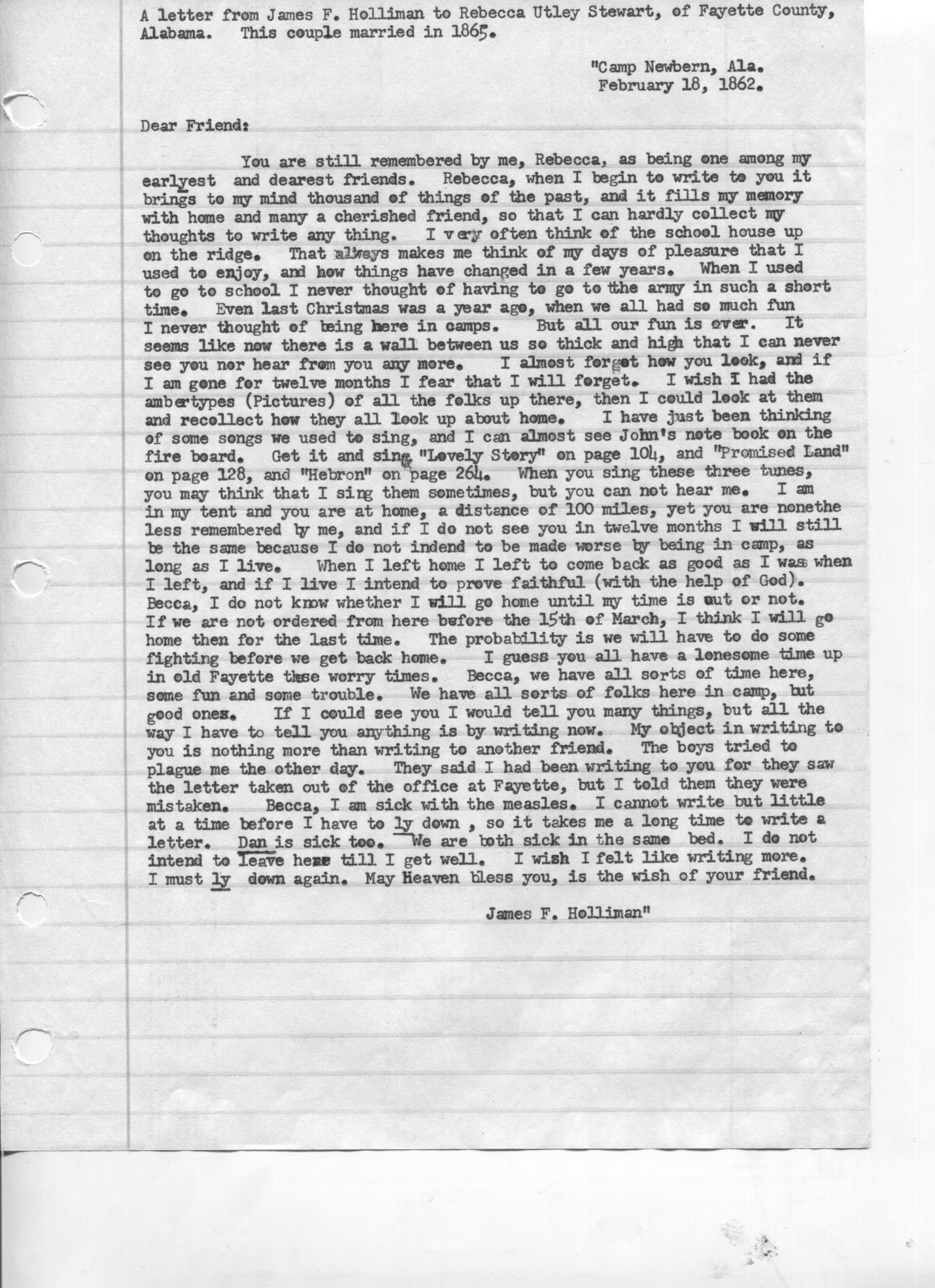 